Сроки проведения Чемпионата: 9 - 12 апреля 2024 годаДата проведения соревнований: 11 АпреляМесто проведения: Свердловская область, город Екатеринбург, ул. Артинская, д 26 Название организации ГАПОУ СО «Социально-профессиональный техникум «Строитель»Контактное лицо: Апсатарова Софья Андреевна 8952-144-22-14 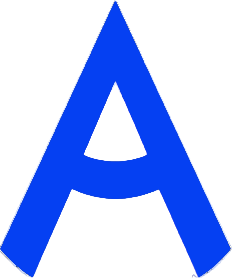 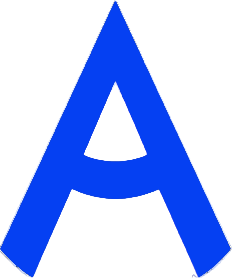 ПРОГРАММА ПРОВЕДЕНИЯ ЧЕМПИОНАТА СВЕРДЛОВСКОЙ ОБЛАСТИ «АБИЛИМПИКС» - 2024 ПО КОМПЕТЕНЦИИ «МАЛЯРНОЕ ДЕЛО»КАТЕГОРИЯ УЧАСТНИКОВ СТУДЕНТЫ11 апреля 2024 годаСОРЕВНОВАТЕЛЬНЫЙ ДЕНЬ / ЦЕРЕМОНИЯ ОТКРЫТИЯ. 11 апреля 2024 годаСОРЕВНОВАТЕЛЬНЫЙ ДЕНЬ / ЦЕРЕМОНИЯ ОТКРЫТИЯ. 11 апреля 2024 годаСОРЕВНОВАТЕЛЬНЫЙ ДЕНЬ / ЦЕРЕМОНИЯ ОТКРЫТИЯ. ВремяМероприятиеМесто проведения8.00-8.30Прибытие участников, гостей, организаторов. Регистрация. ГАПОУ СО «СПТ «Строитель», г. Екатеринбург, ул. Артинская д.26 холл (1 этаж) 8..30-.9.00Завтрак.Столовая техникума, г. Екатеринбург, ул. Артинская, 319.00-9.40Трансляция церемонии открытия, приветствие участников. ГАПОУ СО «СПТ «Строитель», г. Екатеринбург, ул. Артинская д.26 Конференц-зал ( 2 этаж)9.40-10.00Жеребьевка.Размещение участников по рабочим местам, адаптация на рабочих местах, инструктаж по технике безопасностиМастерская для подготовки маляра. (4 этаж)10.00-11.30Выполнение конкурсного задания (Модуль 1)Мастерская для подготовки маляра. (4 этаж)11.30-11.40Перерыв Мастерская для подготовки маляра. (4 этаж)11.40-13.40Выполнение конкурсного задания (Модуль 2)Мастерская для подготовки маляра. (4 этаж)13.45-14.30Выполнение конкурсного задания (Модуль 3)Мастерская для подготовки маляра. (4 этаж)14.30-15.30Обед Столовая техникума, г. Екатеринбург, ул. Артинская, 39.40-15.309.40-10.3010.30-11.3011.30-12.3012.30-13.3013.30-14.3014.30-15.2015.20-15.30СОПРОВОЖДАЮЩИЕЭкскурсия в музей (Загуменных Р.А.)Психологический тренинг (Шварнёва А.Н.)Мастер-класс по ОФП (Пуговкин Р.П.)Обмен мнениями (Шварнёва А.Н.)Свободное времяОбед.Фотосессия с участникамиМузей техникумаКонференц-зал (2 этаж)Спортзал (3 этаж)Конференц-зал (2 этаж)Столовая техникума2-й или 3-й этажи техникума14.30-15.30Рабочее заседание экспертов по компетенциям, итоги соревнований.Мастерская для подготовки маляра. (4 этаж)15.30-16.00Торжественная часть. Награждение победителей и призеров.Конференц-зал (2 этаж)16.10Отъезд участников, гостей, организаторов12 апреля 2024 годаЦЕРЕМОНИЯ ЗАКРЫТИЯ12 апреля 2024 годаЦЕРЕМОНИЯ ЗАКРЫТИЯ12 апреля 2024 годаЦЕРЕМОНИЯ ЗАКРЫТИЯВремяМероприятиеМесто проведения15.00 - 16.30Церемония закрытия Чемпионата Свердловской области «Абилимпикс», онлайн трансляция из студии «Дворца молодёжи»ГАПОУ СО «СПТ «Строитель», г. Екатеринбург, ул. Артинская д.26 Конференц-зал ( 2 этаж)17.00Отъезд участников, гостей, организаторов.